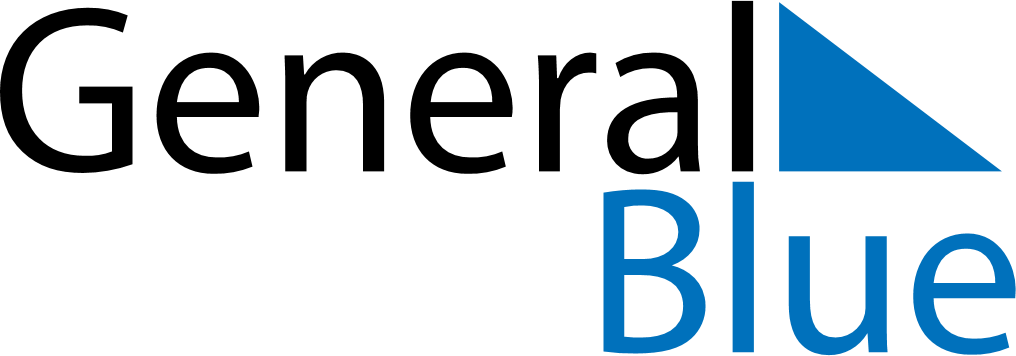 May 2024May 2024May 2024May 2024ColombiaColombiaColombiaSundayMondayTuesdayWednesdayThursdayFridayFridaySaturday12334Labour Day567891010111213141516171718Ascension Day192021222324242526272829303131